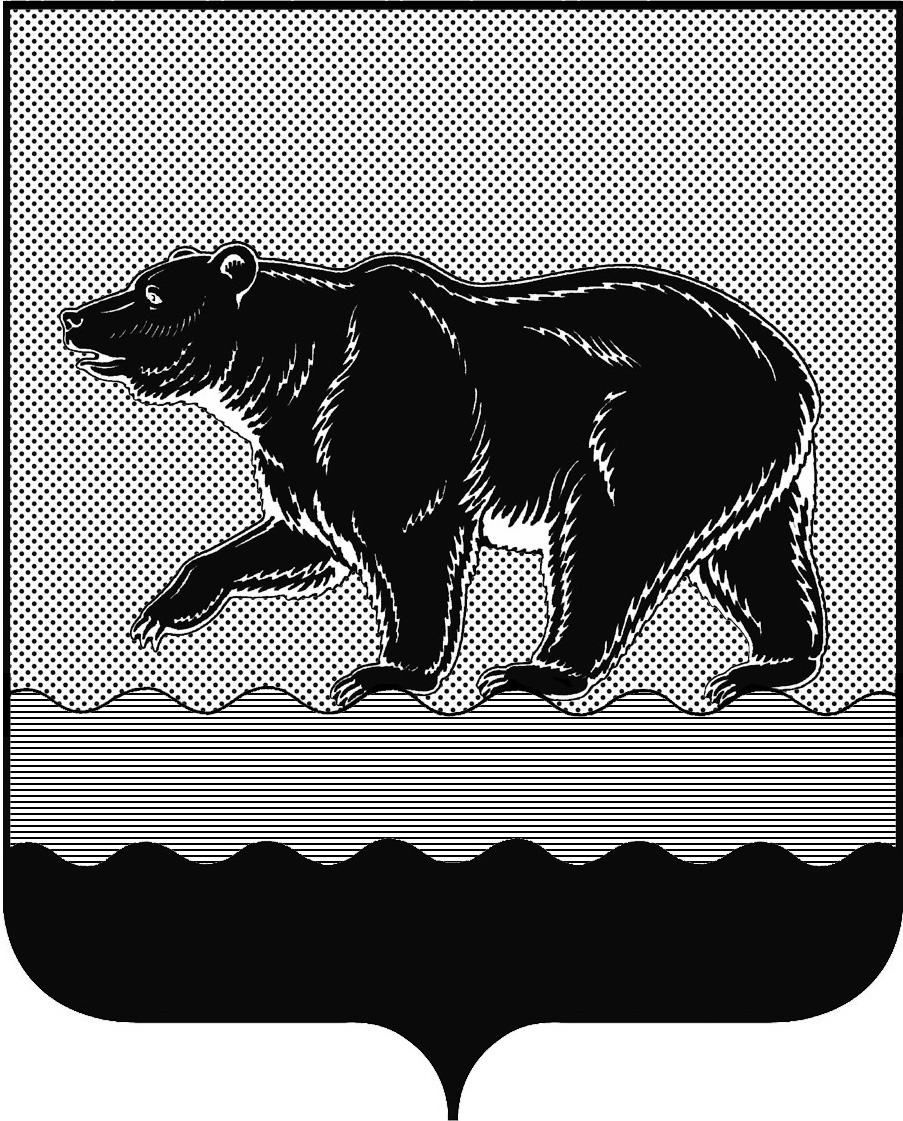 СЧЁТНАЯ ПАЛАТАГОРОДА НЕФТЕЮГАНСКА16 микрорайон, 23 дом, помещение 97, г. Нефтеюганск, 
Ханты-Мансийский автономный округ - Югра (Тюменская область), 628310  тел./факс (3463) 20-30-55, 20-30-63 E-mail: sp-ugansk@mail.ru www.admugansk.ru Заключение на проект постановления администрации города Нефтеюганска «Об утверждении порядка предоставления субсидии из бюджета города Нефтеюганска на возмещение затрат по откачке и вывозу бытовых сточных вод от многоквартирных жилых домов, подключенных к централизованной системе водоснабжения, оборудованных внутридомовой системой водоотведения и не подключенных к сетям централизованной системы водоотведения на территории города Нефтеюганска» Счётная палата в соответствии с пунктом 7 части 2 статьи 9 Федерального закона от 07.02.2011 № 6-ФЗ «Об общих принципах организации и деятельности контрольно-счётных органов субъектов Российской Федерации и муниципальных образований» проводит финансово-экономическую экспертизу проектов муниципальных правовых актов (включая обоснованность финансово-экономических обоснований) в части, касающейся расходных обязательств муниципального образования.В целях проведения экспертизы представлен проект постановления администрации города Нефтеюганска «Об утверждении порядка предоставления субсидии из бюджета города Нефтеюганска на возмещение затрат по откачке и вывозу бытовых сточных вод от многоквартирных жилых домов, подключенных к централизованной системе водоснабжения, оборудованных внутридомовой системой водоотведения и не подключенных к сетям централизованной системы водоотведения на территории города Нефтеюганска» (далее – Порядок).	В соответствии с подпунктом 3 пункта 2, пунктом 3 статьи 78 Бюджетного кодекса Российской Федерации субсидии юридическим лицам, индивидуальным предпринимателям, а также физическим лицам - производителям товаров, работ, услуг предоставляются из местного бюджета - в случаях и порядке, предусмотренных решением представительного органа муниципального образования о местном бюджете и принимаемыми в соответствии с ним муниципальными правовыми актами местной администрации или актами уполномоченных ею органов местного самоуправления.  Муниципальные правовые акты, регулирующие предоставление субсидий юридическим лицам, индивидуальным предпринимателям, а также физическим лицам - производителям товаров, работ, услуг, должны соответствовать общим требованиям, установленным Правительством Российской Федерации.Общие требования к нормативным правовым актам, муниципальным правовым актам, регулирующим предоставление субсидий, в том числе грантов в форме субсидий, юридическим лицам, индивидуальным предпринимателям, а также физическим лицам - производителям товаров, работ, услуг утверждены Постановлением Правительства Российской Федерации от 18.09.2020 № 1492 (далее по тексу – Общие требования, Постановление Правительства Российской Федерации от 18.09.2020 № 1492). Таким образом, несоответствие правового акта о предоставлении субсидии Общим требованиям свидетельствует о нарушении пункта 3 статьи 78 Бюджетного кодекса Российской Федерации.По результатам экспертизы установлено, что Порядок не соответствует Общим требованиям, а именно:1. Согласно пункту 1.6 Порядка сведения о субсидии размещаются на едином портале бюджетной системы Российской Федерации https://minfin.gov.ru/ (при наличии технической возможности). В соответствии с подпунктом «ж» пункта 3 Общих требований в целях определения общих положений о предоставлении субсидий в правовом акте указываются информация о размещении на едином портале бюджетной системы Российской Федерации в информационно-телекоммуникационной сети "Интернет" (далее - единый портал) (в разделе единого портала) при формировании проекта закона (решения) о бюджете (проекта закона (решения) о внесении изменений в закон (решение) о бюджете) сведений о субсидиях.Данная норма является императивной, в связи с чем рекомендуем привести пункт 1.6 Порядка в соответствие подпункту «ж» пункта 3 Общих требований.2. Подпункту «г» пункта 4 Общих требований в целях установления порядка проведения отбора (в случае, если субсидия предоставляется по результатам отбора) установлены требования к участникам отбора, которые предусматриваются в правовом акте, в том числе:наличие кадрового состава, необходимого для достижения результатов предоставления субсидии;наличие материально-технической базы, необходимой для достижения результатов предоставления субсидии.При этом, пунктом 1.4.2 Порядка, в составе критериев отбора получателей субсидии, предусмотрены требования не к участникам отбора, а к третьим лицам, в том числе:- наличие у получателя субсидии либо, у лица, заключившего договор по откачке и вывозу бытовых сточных вод с получателем субсидии, лицензии на осуществление указанного вида деятельности;- наличие у получателя субсидии либо, у лица, заключившего договор по откачке и вывозу бытовых сточных вод с получателем субсидии, специальной техники и трудовых ресурсов для откачки и вывоза бытовых сточных вод;- наличие у получателя субсидии либо, у лица, заключившего договор по откачке и вывозу бытовых сточных вод с получателем субсидии договора на оснащение и/или сервисного обслуживания специальной техники спутниковой системой «GPS/ГЛОНАСС».Рекомендуем устранить указанное замечание. 3. В абзаце 4 пункта 2.1 Порядка, предусмотрено, что в составе объявления о проведении запроса предложений указывается информация о цели предоставления субсидии. Согласно абзацу 4 подпункта «б» пункта 4 Общих требований в редакции Постановления Правительства Российской Федерации от 30.12.2020 № 2381 «О внесении изменений в Постановление Правительства Российской Федерации от 18.09.2020 № 1492», в составе объявления о проведении запроса предложений указывается информация о результатах предоставления субсидии.Рекомендуем абзац 4 пункта 2.1 Порядка привести в соответствие абзацу 4 подпункта «б» пункта 4 Общих требований.4. В абзаце 5, 13 пункта 2.1 Порядка, предусмотрено, что в составе объявления о проведении запроса предложений указывается информация:- об адресе в информационно-телекоммуникационной сети Интернет, по которому обеспечивается проведение отбора (при наличии технической возможности);- дата размещения результатов отбора на едином портале (при наличии технической возможности).Согласно Общим требованиям в объявлении о проведении отбора указывается:- абзацу 5 подпункта «б» пункта 4, доменное имя, и (или) сетевой адрес, и (или) указатели страниц сайта в информационно-телекоммуникационной сети "Интернет", на котором обеспечивается проведение отбора;- абзацу 13 подпункта «б» пункта 4, даты размещения результатов отбора на едином портале, а также при необходимости на официальном сайте главного распорядителя как получателя бюджетных средств в информационно-телекоммуникационной сети "Интернет", которая не может быть позднее 14-го календарного дня, следующего за днем определения победителя отбора Данные нормы являются императивными и не зависят от технической возможности органа, осуществляющего отбор.Рекомендуем абзац 5, 13 пункта 2.1 Порядка привести в соответствие абзацу 5, 13 подпункта «б» пункта 4 Общих требований.   5. Пунктом 2.3 Порядка предусмотрен перечень документов, предоставляемый участниками отбора в департамент ЖКХ. В указанном перечне отсутствует требование о предоставлении документов (либо копий документов), подтверждающих фактически произведённые затраты, что не соответствует подпункту «г» пункта 11 Общих требований, так как Порядок регулирует предоставление субсидии на возмещение затрат.Следует отметить, что отсутствие документов, подтверждающих фактические затраты является препятствием для предоставления субсидии, а также оценки законности и обоснованности её предоставления на стадии контроля за соблюдением условий, целей и порядка предоставления субсидии.Рекомендуем в пункте 2.3 Порядка предусмотреть упомянутые документы.6. В соответствии с пунктом 2.10 Порядка департамент ЖКХ в течение 5 рабочих дней после принятия решений, указанных в пункте 2.9 Порядка, размещает на едином портале (при наличии технической возможности) и на официальном сайте информацию о результатах рассмотрения заявок. Указанная норма противоречит абзацу 5 подпункта «ж» пункта 4 Общих требований, по аналогичному основанию, указанному в пункте 3 настоящего заключения.   Рекомендуем пункт 2.10 Порядка привести в соответствие абзацу 5 подпункта «ж» пункта 4 Общих требований.7. Согласно подпункту «и» пункта 5 Общих требований при определении условий и порядка предоставления субсидий в правовом акте указывается информация об условиях и порядке заключения между главным распорядителем как получателем бюджетных средств и получателем субсидии соглашения, дополнительного соглашения к соглашению.В нарушение указанной нормы в Порядке отсутствует соответствующая информация, в связи с чем, рекомендуем устранить данное замечание. 8. Согласно подпункту «к» пункта 5 Общих требований при определении условий и порядка предоставления субсидий в правовом акте указывается требование о включении в соглашение в случае уменьшения главному распорядителю как получателю бюджетных средств ранее доведенных лимитов бюджетных обязательств, указанных в подпункте "в" пункта 3 Общих требований, приводящего к невозможности предоставления субсидии в размере, определенном в соглашении, условия о согласовании новых условий соглашения или о расторжении соглашения при недостижении согласия по новым условиям.В нарушение указанной нормы в пункте 3.2 Порядка отсутствует соответствующая информация, в связи с чем, рекомендуем устранить данное замечание.9. Пунктом 4.1 Порядка предусмотрено, что в случае недостижения целевого показателя, установленного в строке «Обеспечение бесперебойного водоотведения, путём откачки и вывоза бытовых сточных вод от многоквартирных жилых домов, подключенных к централизованной системе водоснабжения, оборудованных внутридомовой системой водоотведения и не подключенных к сетям централизованной системы водоотведения на территории города Нефтеюганска – 100%» таблицы 1.1 «Дополнительные целевые показатели муниципальной программы», утверждённой постановлением администрации города Нефтеюганска от 15.11.2018 № 605-п «Об утверждении муниципальной программы города Нефтеюганска «Развитие жилищно-коммунального комплекса и повышение энергетической эффективности в городе Нефтеюганске» департамент ЖКХ выносит решение о снижении размера субсидии.При этом, в соответствии с абзацем 2 подпункта «б» пункта 7 Общих требований, недостижение значений результатов предоставления субсидии является основанием для применения меры ответственности за нарушение условий, целей и порядка предоставления субсидии в виде возврата средств субсидии в бюджет. Рекомендуем устранить указанное замечание, а также пункт 5.2 Порядка дополнить информацией о возврате в бюджет города субсидии в случае  недостижения значений результатов предоставления субсидии.10. В соответствии с подпунктом «а» пункта 11 Общих требований правовой акт, регулирующий предоставление субсидий в порядке возмещения затрат в связи с производством (реализацией) товаров, выполнением работ, оказанием услуг в части, касающейся условий и порядка предоставления субсидий, содержит положение о перечислении субсидии не позднее 10-го рабочего дня, следующего за днем принятия главным распорядителем как получателем бюджетных средств по результатам рассмотрения им документов, указанных в подпункте "б" пункта 5 Общих требований, в сроки, установленные подпунктом "в" пункта 5 Общих требований, решения о предоставлении субсидии.Перечень документов, соответствующих подпункту «б» пункта 5 Общих требований, установлен пунктом 2.3 Порядка.Согласно пункту 2.9, подпункту 2.9.1 Порядка в случае соответствия участника отбора и представленных им документов требованиям Порядка департамент ЖКХ в течение 10 рабочих дней принимает решение о предоставлении субсидии.Таким образом, в целях соблюдения подпункта «а» пункта 11 Общих требований, в Порядке должно быть предусмотрено, что департамент ЖКХ по результатам рассмотрения им документов, указанных в подпункте 2.3 Порядка, перечисляет субсидию не позднее 10-го рабочего дня, следующего за днем принятия решения о предоставлении субсидии. Однако, пунктом 3.3 Порядка предусмотрены иные сроки перечисления субсидии.Рекомендуем устранить указанное замечание.11. В пункте 1 Заявки на участие в отборе (приложение 1 к Порядку) предусмотрено, что участник отбора заявляет об участии в отборе, в целях последующего оказания услуг по откачке и вывозу жидких бытовых сточных вод. 	Правовой акт, регулирующий предоставление субсидий в порядке возмещения затрат в связи с производством (реализацией) товаров, выполнением работ, оказанием услуг содержит положения о перечне документов, подтверждающих фактически произведенные затраты, а также при необходимости о требованиях к таким документам.	Таким образом, участник отбора должен подтвердить произведённые затраты, а не участвовать в отборе в целях последующего оказания услуг.	Рекомендуем пересмотреть форму заявки на участие в отборе.12. Пунктом 3.6 Порядка предусмотрено, что результатам предоставления субсидии является достижение значения целевого показателя, установленного в строке «Обеспечение бесперебойного водоотведения, путём откачки и вывоза бытовых сточных вод от многоквартирных жилых домов, подключенных к централизованной системе водоснабжения, оборудованных внутридомовой системой водоотведения и не подключенных к сетям централизованной системы водоотведения на территории города Нефтеюганска – 100%» таблицы 1.1 «Дополнительные целевые показатели муниципальной программы», утверждённой постановлением администрации города Нефтеюганска от 15.11.2018 № 605-п «Об утверждении муниципальной программы города Нефтеюганска «Развитие жилищно-коммунального комплекса и повышение энергетической эффективности в городе Нефтеюганске».В соответствии с подпунктом «м» пункта 5 Общих требований под результатами предоставления субсидии, понимаются завершенные действия с указанием точной даты завершения и конечного значения результатов (конкретной количественной характеристики итогов).Рекомендуем привести пункт 3.6 Порядка в соответствие подпункту «м» пункта 5 Общих требований.	Кроме того, в ходе экспертизы установлены следующие замечания к Порядку:	1. Пунктом 1.7 Порядка предусмотрено, что в целях получения субсидии юридические лица, индивидуальные предприниматели, физические лица, оказывающие услуги по откачке и вывозу бытовых сточных вод от многоквартирных жилых домов, подключенных к централизованной системе водоснабжения, оборудованных внутридомовой системой водоотведения и не подключенных к сетям централизованной системы водоотведения на территории города Нефтеюганска, предоставляют в департамент ЖКХ информацию об оказании услуги по откачке и вывозу бытовых сточных вод от многоквартирных жилых домов, подключенных к централизованной системе водоснабжения, оборудованных внутридомовой системой водоотведения и не подключенных к сетям централизованной системы водоотведения на территории города Нефтеюганска.	Из данной нормы невозможно сделать вывод о том, какую, в каком виде и в какие сроки указанные выше лица предоставляют в департамент ЖКХ информацию. При этом, отсутствие четко регламентированных норм влияет на определение начала течения срока, в который департамент ЖКХ размещает объявление о проведении отбора в сети Интернет, определённого пунктом 2.1 Порядка. 	2. Согласно абзацу 6 пункта 2.1 Порядка в составе объявления о проведении запроса предложений указывается информация о требованиях к участникам отбора в соответствии с пунктами 2.2, 2.3 Порядка. При этом пункт 2.3 Порядка не содержит требований к участникам отбора, а предусматривает перечень документов, предоставляемый такими участниками.	3. В соответствии с абзацем 9 пункта 2.1 Порядка в составе объявления о проведении запроса предложений указывается информация о правилах рассмотрения и оценки предложений (заявок) участников отбора в соответствии с пунктом 2.5 Порядка. Однако, пункт 2.5 Порядка не содержит правил рассмотрения и оценки предложений (заявок) участников отбора. 	4. Пунктом 2.9 Порядка предусмотрен срок принятия департаментом ЖКХ решения о предоставлении субсидии и заключения соглашения, либо об отклонении заявки и отказе в предоставлении субсидии. В тоже время в Порядке отсутствуют положения, регламентирующие в каком виде принимаются и оформляются указанные решения. 	Отсутствие документально оформленного решения департамента ЖКХ повлечёт невозможность определения четкой даты начала течения срока, установленного для последующих процедур, предшествующих предоставлению субсидии.  На основании изложенного, рекомендуем до принятия Порядка устранить замечания, отражённые в настоящем заключении. Информацию о решениях, принятых по результатам рассмотрения настоящего заключения просим представить в наш адрес в срок до 15.03.2021 года.Председатель   			   		                                            С.А. ГичкинаИсполнитель:начальник инспекторского отдела № 1Счётной палаты города НефтеюганскаПортнова Людмила НиколаевнаТел. 8 (3463) 203054Исх.СП-60-1 от 25.02.2021 г.